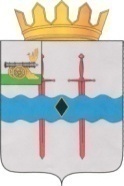 АДМИНИСТРАЦИЯ МУНИЦИПАЛЬНОГО ОБРАЗОВАНИЯ«КАРДЫМОВСКИЙ  РАЙОН» СМОЛЕНСКОЙ ОБЛАСТИ П О С Т А Н О В Л Е Н И Еот 12.12.2022 № 00790         В целях обеспечения безопасности граждан на территории  муниципального образования «Кардымовский район» Смоленской области, в соответствии с постановлением Администрации муниципального образования «Кардымовский район» Смоленской области от 11.02.2022 № 00069 «Об утверждении Порядка принятия решений о разработке муниципальных программ, их формирования и реализации в муниципальном образовании «Кардымовский район» Смоленской области», Администрация муниципального образования «Кардымовский район» Смоленской областипостановляет:1. Внести в муниципальную программу «Комплексные меры по профилактике правонарушений и усилению борьбы с преступностью на территории муниципального образования «Кардымовский район» Смоленской области» (далее - Программа), утвержденную постановлением Администрации муниципального образования «Кардымовский район» Смоленской области от 08.04.2022 № 00233 следующие изменения: - Раздел 5. «Сведения о финансировании структурных элементов муниципальной программы» изложить в следующей редакции:Раздел 5. Сведения о финансировании структурных элементов 2.Настоящее постановление разместить на официальном сайте Администрации муниципального образования «Кардымовский район» Смоленской области в информационно – телекоммуникационной сети Интернет».О внесении изменений в муниципальную программу «Комплексные меры по профилактике правонарушений и усилению борьбы с преступностью на территории муниципального образования «Кардымовский район» Смоленской области», утвержденную постановлением Администрации муниципального образования «Кардымовский район» Смоленской области от 08.04.2022 № 00233№ п/пНаименованиеУчастник муниципальной программыИсточник финансового обеспечения Источник финансового обеспечения Источник финансового обеспечения Объем средств на реализацию муниципальной программы на очередной финансовый год и плановый период (тыс. рублей)Объем средств на реализацию муниципальной программы на очередной финансовый год и плановый период (тыс. рублей)Объем средств на реализацию муниципальной программы на очередной финансовый год и плановый период (тыс. рублей)Объем средств на реализацию муниципальной программы на очередной финансовый год и плановый период (тыс. рублей)Объем средств на реализацию муниципальной программы на очередной финансовый год и плановый период (тыс. рублей)Объем средств на реализацию муниципальной программы на очередной финансовый год и плановый период (тыс. рублей)Объем средств на реализацию муниципальной программы на очередной финансовый год и плановый период (тыс. рублей)Объем средств на реализацию муниципальной программы на очередной финансовый год и плановый период (тыс. рублей)№ п/пНаименованиеУчастник муниципальной программыИсточник финансового обеспечения Источник финансового обеспечения Источник финансового обеспечения ВсегоВсего2022 год2023 год2024 год2025 год2026 год2027 год1. Региональный проект 1. Региональный проект 1. Региональный проект 1. Региональный проект 1. Региональный проект 1. Региональный проект 1. Региональный проект 1. Региональный проект 1. Региональный проект 1. Региональный проект 1. Региональный проект 1. Региональный проект 1. Региональный проект 1. Региональный проект Финансирование по региональным проектам не предусмотрено.Финансирование по региональным проектам не предусмотрено.Финансирование по региональным проектам не предусмотрено.Финансирование по региональным проектам не предусмотрено.Финансирование по региональным проектам не предусмотрено.Финансирование по региональным проектам не предусмотрено.Финансирование по региональным проектам не предусмотрено.Финансирование по региональным проектам не предусмотрено.Финансирование по региональным проектам не предусмотрено.Финансирование по региональным проектам не предусмотрено.Финансирование по региональным проектам не предусмотрено.Финансирование по региональным проектам не предусмотрено.Финансирование по региональным проектам не предусмотрено.Финансирование по региональным проектам не предусмотрено.2. Ведомственный проект 2. Ведомственный проект 2. Ведомственный проект 2. Ведомственный проект 2. Ведомственный проект 2. Ведомственный проект 2. Ведомственный проект 2. Ведомственный проект 2. Ведомственный проект 2. Ведомственный проект 2. Ведомственный проект 2. Ведомственный проект 2. Ведомственный проект 2. Ведомственный проект Финансирование по ведомственным проектам не предусмотрено.Финансирование по ведомственным проектам не предусмотрено.Финансирование по ведомственным проектам не предусмотрено.Финансирование по ведомственным проектам не предусмотрено.Финансирование по ведомственным проектам не предусмотрено.Финансирование по ведомственным проектам не предусмотрено.Финансирование по ведомственным проектам не предусмотрено.Финансирование по ведомственным проектам не предусмотрено.Финансирование по ведомственным проектам не предусмотрено.Финансирование по ведомственным проектам не предусмотрено.Финансирование по ведомственным проектам не предусмотрено.Финансирование по ведомственным проектам не предусмотрено.Финансирование по ведомственным проектам не предусмотрено.Финансирование по ведомственным проектам не предусмотрено.3. Комплекс процессных мероприятий «Обеспечение общественного порядка на территории муниципального образования»3. Комплекс процессных мероприятий «Обеспечение общественного порядка на территории муниципального образования»3. Комплекс процессных мероприятий «Обеспечение общественного порядка на территории муниципального образования»3. Комплекс процессных мероприятий «Обеспечение общественного порядка на территории муниципального образования»3. Комплекс процессных мероприятий «Обеспечение общественного порядка на территории муниципального образования»3. Комплекс процессных мероприятий «Обеспечение общественного порядка на территории муниципального образования»3. Комплекс процессных мероприятий «Обеспечение общественного порядка на территории муниципального образования»3. Комплекс процессных мероприятий «Обеспечение общественного порядка на территории муниципального образования»3. Комплекс процессных мероприятий «Обеспечение общественного порядка на территории муниципального образования»3. Комплекс процессных мероприятий «Обеспечение общественного порядка на территории муниципального образования»3. Комплекс процессных мероприятий «Обеспечение общественного порядка на территории муниципального образования»3. Комплекс процессных мероприятий «Обеспечение общественного порядка на территории муниципального образования»3. Комплекс процессных мероприятий «Обеспечение общественного порядка на территории муниципального образования»3. Комплекс процессных мероприятий «Обеспечение общественного порядка на территории муниципального образования»3.1.Обеспечение дополнительной безопасности людей при проведении культурно-массовых и спортивных мероприятий; привлечение к охране общественного порядка членов добровольной народной дружиныАдминистрация муниципального образования «Кардымовский район» Смоленской области,  ОП по Кардымовскому району, добровольная народная дружинаАдминистрация муниципального образования «Кардымовский район» Смоленской области,  ОП по Кардымовскому району, добровольная народная дружинаРайонный бюджет60,060,010,010,010,010,010,010,010,0Итого по комплексу процессных мероприятийИтого по комплексу процессных мероприятийИтого по комплексу процессных мероприятийИтого по комплексу процессных мероприятийРайонный бюджет60,060,010,010,010,010,010,010,010,04. Комплекса процессных мероприятий «Профилактика правонарушений»4. Комплекса процессных мероприятий «Профилактика правонарушений»4. Комплекса процессных мероприятий «Профилактика правонарушений»4. Комплекса процессных мероприятий «Профилактика правонарушений»4. Комплекса процессных мероприятий «Профилактика правонарушений»4. Комплекса процессных мероприятий «Профилактика правонарушений»4. Комплекса процессных мероприятий «Профилактика правонарушений»4. Комплекса процессных мероприятий «Профилактика правонарушений»4. Комплекса процессных мероприятий «Профилактика правонарушений»4. Комплекса процессных мероприятий «Профилактика правонарушений»4. Комплекса процессных мероприятий «Профилактика правонарушений»4. Комплекса процессных мероприятий «Профилактика правонарушений»4. Комплекса процессных мероприятий «Профилактика правонарушений»4. Комплекса процессных мероприятий «Профилактика правонарушений»4.1.Организация и проведение  для подростков, склонных  к совершению правонарушений, посещений музеев Смоленской области (военных, краеведческих и других)Отдел образования, комиссия по делам несовершеннолетних и защите их прав, ОП по Кардымовскому районуОтдел образования, комиссия по делам несовершеннолетних и защите их прав, ОП по Кардымовскому районуРайонный бюджет18,018,03,03,03,03,03,03,03,04.2.Улучшение материально-технического состояния спортивных залов образовательных учреждений и МБУ «Кардымовская СШ»Отдел образованияОтдел образованияРайонный бюджет15,015,00,00,03,03,03,03,03,04.3.Организация и проведение акции «Дворовые команды» по вовлечению  в организованный досуг подростков, не посещающих спортивные секции и кружкиОтдел культурыОтдел культурыРайонный бюджет18,018,03,03,03,03,03,03,03,04.4.Обеспечение занятости подростков путем трудоустройства их на временные работы в свободное  от учебы время и в период школьных каникулАдминистрация, Отдел образования, СОГКУ «Центр занятости населения  Ярцевского района  в Кардымовском районе», комиссия по делам несовершеннолетних и защите их правАдминистрация, Отдел образования, СОГКУ «Центр занятости населения  Ярцевского района  в Кардымовском районе», комиссия по делам несовершеннолетних и защите их правРайонный бюджет450,0450,075,075,075,075,075,075,075,04.5.Организация участия в областной спартакиаде учащихся муниципальных образований Смоленской областиОтдел образованияОтдел образованияРайонный бюджет18,018,03,03,03,03,03,03,03,04.6.Организация и проведение районного фестиваля «В кругу друзей»Отдел культурыОтдел культурыРайонный бюджет21,021,06,06,03,03,03,03,03,0Итого по комплексу процессных мероприятийИтого по комплексу процессных мероприятийИтого по комплексу процессных мероприятийИтого по комплексу процессных мероприятийРайонный бюджет540,0540,090,090,090,090,090,090,090,0Всего по муниципальной программеВсего по муниципальной программеВсего по муниципальной программеВсего по муниципальной программеРайонный бюджет600,0600,0100,0100,0100,0100,0100,0100,0100,0Глава муниципального образования «Кардымовский район» Смоленской областиО.М. Смоляков